Профессиональный союз работников народного образования и науки Российской Федерации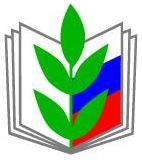 ЛИПЕЦКАЯ ОБЛАСТНАЯ ОРГАНИЗАЦИЯ Информационный листок № 2Изменения в области охраны трудаПриказ Министерства труда и социальной защиты РФ от 17 декабря 2021 г. № 894 «Об утверждении рекомендаций по размещению работодателем информационных материалов в целях информирования работников об их трудовых правах, включая право на безопасные условия и охрану труда»	Работодателям даны рекомендации по размещению информационных материалов в целях информирования работников об их трудовых правах.	Работодатели могут размещать указанные информационные материалы следующими способами: 	- тиражированием (распространением) печатной продукции и видеоматериалов; 	- распространением материалов через кабинеты охраны труда или уголки по охране труда; 	- размещением на внутреннем корпоративном веб-портале или веб-сайте работодателя (при наличии); 	- рассылкой по электронной почте/проведением онлайн-опросов; 	- проведением телефонных интервью и собеседований. 	В рекомендациях также приведен примерный порядок размещения работодателем информационных материалов в зависимости от выбранного им способа их размещения. 	Настоящий Приказ вступает в силу с 1 марта 2022 года.Приказ Министерства труда и социальной защиты РФ от 15 сентября 2021 г. № 632н «Об утверждении рекомендаций по учету микроповреждений (микротравм) работников» С 1 марта 2022 года в целях предупреждения производственного травматизма и профзаболеваний работодатель обязан по письменным заявлениям работников самостоятельно вести учет и рассмотрение обстоятельств и причин, приведших к возникновению микроповреждений (микротравм) работников.Минтруд подготовил рекомендации по учету, которые содержат порядок оповещения о получении микроповреждений (микротравм), правила составления учетной документации. Также работодателям рекомендовано:- утвердить локальным нормативным актом порядок учета микроповреждений (микротравм) работников с учетом особенностей организационной структуры, специфики, характера производственной деятельности;- ознакомить должностных лиц с порядком учета;- информировать работников о действиях при получении микроповреждений (микротравм).Приказ вступает в силу с 1 марта 2022 года.Приказ Министерства труда и социальной защиты РФ от 29 октября 2021 г. № 771н «Об утверждении Примерного перечня ежегодно реализуемых работодателем мероприятий по улучшению условий и охраны труда, ликвидации или снижению уровней профессиональных рисков либо недопущению повышения их уровней»	С 1 марта 2022 года вводится новый примерный перечень ежегодно реализуемых работодателем мероприятий по улучшению условий и охраны труда. Речь также идет о мероприятиях по снижению профессиональных рисков или недопущению повышения их уровней.	В числе новых мероприятий - приобретение приборов, устройств, оборудования (их комплексов), обеспечивающих видео-, аудио или иную фиксацию процессов выполнения работ.	Типовой перечень мероприятий от 2012 года признается утратившим силу.	Приказ Министерства труда и социальной защиты РФ от 28 декабря 2021 г. № 926 «Об утверждении Рекомендаций по выбору методов оценки уровней профессиональных рисков и по снижению уровней таких рисков»	Минтруд рекомендовал методы оценки профессиональных рисков, порядок их выбора и применения.	С 1 марта 2022 г. в систему управления охраной труда внедряется управление профессиональными рисками. Минтруд подготовил рекомендации по выбору методов оценки уровней таких рисков и по снижению уровней рисков.	Рекомендации содержат методы оценки, условия их применения. Определено, что учитывать при выборе того или иного метода. Приведены примеры оценочных средств, предупредительных мер.	Работодатель вправе разработать собственный метод оценки уровня профессиональных рисков исходя из специфики своей деятельности.	Приказ вступает в силу с 1 марта 2022 г.Приказ Министерства труда и социальной защиты РФ от 29 октября 2021 г. № 773н «Об утверждении форм (способов) информирования работников об их трудовых правах, включая право на безопасные условия и охрану труда, и примерного перечня информационных материалов в целях информирования работников об их трудовых правах, включая право на безопасные условия и охрану труда»	С 1 марта 2022 года работодатель будет обязан информировать работников об их трудовых правах, включая права на безопасные условия и охрану труда.	Минтруд утвердил формы (способы) информирования работников и примерный перечень информационных материалов. В частности, информация может доводиться:	- в визуальной/печатной форме - коллективные договоры, отраслевые соглашения, периодические корпоративные издания, листовки, буклеты и плакаты;	- посредством видеоматериалов - видеоролики, программы на корпоративном телевидении;	- с помощью интернет-ресурсов - сайты работодателя, Минтруда, Роструда, региональных органов власти по труду, справочные правовые информсистемы.	Работодатель может применять любые перечисленные способы по отдельности или совместно, а также иные предусмотренные законом формы информирования. Приказ вступает в силу с 1 марта 2022 года.Приказ Министерства труда и социальной защиты РФ от 29 октября 2021 г. № 774н «Об утверждении общих требований к организации безопасного рабочего места»С 1 марта 2022 года работодатели обязаны соблюдать общие требования к организации безопасного рабочего места, которые утвердил Минтруд приказом от 29.10.2021 № 774н. Действовать они будут шесть лет.Минтруд определил, в каких позах удобнее работать, как расположить рабочие места, где и как размещать информацию, знаки безопасности и т. д. Приказ Министерства труда и социальной защиты РФ от 29 октября 2021 г. № 776н «Об утверждении Примерного положения о системе управления охраной труда»	С 1 марта 2022 года будет действовать новое Положение о системе управления охраной труда (СУОТ).	В новом положении помимо прочего четко обозначены основные процессы по охране труда, в числе которых - специальная оценка условий труда, оценка профессиональных рисков, обеспечение работников СИЗ, реагирование на несчастные случаи, на аварийные ситуации.	Уточнены виды контроля за СУОТ. Так, предусмотрен регулярный контроль эффективности функционирования не только системы в целом, но и отдельных ее элементов, в т. ч. с использованием средств аудио-, видео-, фотонаблюдения.	Детализирован порядок планирования СУОТ, составления необходимой документации. Прежнее положение утрачивает силу.Приказ Министерства здравоохранения РФ от 13 января 2022 г. № 8н «Об утверждении перечня медицинских противопоказаний к проведению профилактических прививок против новой коронавирусной инфекции СОVID-19»	Минздрав утвердил перечень медицинских противопоказаний к проведению профилактических прививок от COVID-19.	К бессрочным противопоказаниям отнесены:	- гиперчувствительность к веществам, входящим в состав вакцины;	- тяжелые аллергические реакции в анамнезе;	- тяжелые поствакцинальные осложнения.	Предусмотрены также временные противопоказания (например, ОРВИ в легкой форме - до нормализации температуры тела) и противопоказания к применению конкретных вакцин (например, возраст старше 60 лет в случае применения вакцин Гам-КОВИД-Вак-Лио).Задачи февраля по соблюдению требований законодательства по охране труда (раздел X новой редакции Трудового кодекса РФ)До 1 марта 2022 года провести внеплановое обучение и проверку знаний в области охраны труда всех работников организации. Сотрудников, которые не пройдут обучение и проверку знаний по своей вине, работодатель обязан отстранит от работы (ст. 76, 214 новой редакции ТК РФ). Обучение по охране труда проводит комиссия минимум из трех человек. Членов комиссии назначает руководитель приказом. Перед тем как проводить обучение работников, все члены комиссии должны пройти обучение в учебном центе и получить соответствующие удостоверения (п. 3.4 Порядка, утв. постановлением Минтруда, Минобразования от 13.01.2003 № 1/29).Обратите внимание!Работодателя оштрафует ГИТ, если до 1 марта он не проведёт внеочередное обучение по охране труда по разделу X ТК РФ. Руководителю грозит штраф до 25 тыс. руб., а организации - до 130 тыс. руб. Наказание инспектор назначит за каждого сотрудника (ч. 3 ст. 5.27.1 КоАП).До 1 марта 2022 года пересмотреть все инструкции по охране труда, они должны отвечать новым требованиям, которые утвердил Минтруд в приказе от 29.10.2021 № 772н.Уберите из локальных документов все упоминания о типовых инструкциях по охране труда, их отменили.Инструкции разрабатывайте на основе анализа профрисков и опасностей, характерных для работ, которые выполняют работники соответствующей должности или профессии. Укажите и сам перечень выявленных профрисков и опасностей. Пропишите также правила безопасной работы с конкретным оборудованием, которое применяют сотрудники на своих рабочих местах.В старых рекомендациях было условие о пересмотре инструкций 1 раз в 5 лет, в новом документе такого требования нет, но актуализировать инструкции все равно придется. Например, если:- изменили условия труда работников;- внедрили новую технику и технологии;- выявили недоработки инструкции при расследовании несчастного случая или профзаболевания;- поступило требование от представителей ГИТ или региональных органов исполнительной власти в области ОТ;- в других случаях, когда требуются изменения.Утвердить новые (актуализировать действующие) Правила по охране труда (приказ Минтруда от 29.10.2021 № 772н).Новые Правила по охране труда должны включать в себя следующие позиции: - описание вредных и опасных производственных факторов, профессиональных рисков и опасностей (эти сведения включают в раздел с описанием общих требований);- требования охраны труда при организации и проведении работ (описание требований охраны труда, которые предъявляют к работникам);- положения, которые устанавливают требования к соответствию производственных помещений и площадок безопасному выполнению работ (это запрет на загромождение проходов и проездов внутри зданий, а также наличие вентиляции, содержание переходов, лестниц и площадок в исправном состоянии);- требования к оборудованию, его размещению и организации рабочих мест (это требования к наличию ограждений, сигнальных устройств, предупреждающих плакатов, применению работниками средств индивидуальной и коллективной защиты, мероприятиям при организации работ на опасном технологическом оборудовании);- требования к хранению и транспортировке отходов производства (это меры по удалению и обезвреживанию отходов производств).Вместо описания требований действующее законодательство позволяет делать в правилах ссылку на стандарты безопасности труда, СанПиН и нормативов, которые устанавливают требования к факторам рабочей среды и трудового процесса.Правила по охране труда в обязательном порядке должны иметь лист согласования и содержать подписи разработчика правил, руководителя юридической службы и отдела охраны труда (при наличии) или специалиста по охране труда.Правовая инспекция Липецкой областной организацииОбщероссийского Профсоюза образования                   тел.:  8(4742) 22 78 49, 22 78 0217 февраля 2022 года